Mile Oak Primary School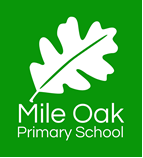 Graham AvenuePortsladeBrightonBN41 2WN         Tel: 	01273 077114         Email:	lynneszkolar@mileoak.brighton-hove.sch.ukJob Title:		SENDCo Salary Scale:		TMS/UPSAllowances:		TLR2aPosition:		Full-timeContract:		PermanentStart Date:                    September 2023 (unless the successful candidate is able to start earlier)Introduction:  We are seeking to appoint a permanent, full time SENDCO to join our staff team and champion inclusion across our primary school, which includes a nursery and nurture group provision. Mile Oak Primary School is a large school in Portslade with 421 pupils on roll. We have been on a rapidly improving school journey over the last four years and following a recent successful Ofsted inspection, we are now at the stage of refining our development work across the school. We believe that relationships are the key to children experiencing success and this is under pinned by the highest expectations of learning and behaviour. All staff share the collective responsibility of ensuring that every child thrives, succeeds and has their needs met. You will need to share our core vision of thinking big and the school values of ambition, courage, pride and respect. The successful candidate will be fully involved in the life of the whole school community.This role will involve leading and managing the delivery of exemplary SEND provision in order to ensure that all pupils are supported to achieve their full potential. This is a perfect opportunity for a dynamic and talented leader, with a proven track record of raising achievement and improving teaching and learning. We would welcome applications from either experienced SENDCOs or qualified teachers with a passion for and interest in SEND who the school could mentor and support to train.Our new SENDCo will: • Drive the school’s vision and values in relation to SEND and inclusion.• Play an active part in whole school evaluation and school improvement planning for SEND and inclusion. • Lead, manage and monitor the SEND budget including strategic delegation of internal and external resources in order to drive standards and secure good value for money.• Have a proven ability to advise and support all staff in identifying barriers to learning, to enable the planning of in-class provision and interventions to meet the needs of pupils.• Be extremely capable of working under pressure to prioritise time and tasks appropriately, whilst meeting deadlines.• Work with the SLT and staff to develop effective strategies to bridge barriers to learning through the Graduated Approach (Assess, Plan, Do, Review).• Be able to analyse data and act on it appropriately to ensure all targeted pupils are able to maximise their potential.• Have the ability to build strong and effective working relationships with the senior leadership team, wider staff, outside agencies and the local authority.• Identify and work with professionals, outside agencies and services to provision map and support children to achieve improved outcomes. • Hold the National SENCO Award, be working towards it or be committed to starting this process, unless qualified through performing the role of SENCO prior to and since September 2009. • Be expected to lead by example and have the skills to model high quality teaching and learning across the primary age range for SEND pupils. In turn, we offer you:  Enthusiastic and caring pupils who are motivated to learn, thrive and be inspired.  An inclusive school that is proud to support the community. An excellent range of professional development opportunities and a commitment to supporting staff CPD.  An incredibly talented, dedicated, knowledgeable and supportive staff team.  A positive, exciting and motivating school environment.  A large and engaging outdoor learning environment.  A supportive and knowledgeable Governing body.  A well-resourced school with high quality and well maintained facilities.• A school vison that has high expectations and ambition for all pupils.Our Website and social media pages provide a wealth of information and we strongly encourage visiting the school. To arrange an informal conversation with the Headteacher, Luke Lording, or to arrange a visit, please contact Lynne Szkolar, School Business Manager on 01273 077114 or lynneszkolar@mileoak.brighton-hove.sch.uk.Closing Date:		27th January 2023 at noon	Shortlisting:                    	27th January 2023 Interview Date:		Week commencing 30th January 2023Additional InformationPlease note that this post is exempt from the Rehabilitation of Offenders Act 1974 and is subject to a Disclosure & Barring Service (DBS) check.Mile Oak Primary School is committed to safeguarding and promoting the welfare of children and young people and expects all staff and volunteers to share this commitment.  We are committed to promoting equality and challenging inequality and stereotype.Brighton and Hove City Council does not accept CV or resume.